Здравствуйте ,ребятишки ,девчонки и мальчишки. Здравствуйте ,дорогие родители и гости!Сегодня мы собрались в этом классе, чтобы поприветствовать наших новых школьников ,ваших повзрослевших ребят. В жизни всех бывают разные праздники, и 1 сентября тоже остается в памяти каждого человека. В первый раз для них прозвенит звонок  и будет звать на уроки еще очень долго и ,заслышав его, взрослые люди улыбнутся и вспомнят свое детство ,дети будут спешить в школу к своим новым друзьям ,новым знаниям .А это значит все будет  хорошо, что жизнь продолжается.! А кто знает, чему учат в школе? (Дети дают свои ответы.)- Правильно, в школе учат и писать, и читать, и рисовать, и дружить, и уважать друг друга и еще многому хорошему и полезному.- А как называется комната, в которой вы находитесь? (Класс.) Посмотрите вокруг себя. Какой красивый и уютный кабинет вас ждет- - Думаю, что учиться в таком кабинете будет очень приятно вам всем. 4 года мы будем приходить в этот класс и постараемся сохранить его таким же чистым и уютным. А сделать это нам поможет игра «да-нет». Внимательно послушайте вопросы и дайте правильный ответ: либо – «да», либо – «нет».Будем входить в класс в грязной обуви? (Нет.)Будем вытирать руки о  шторы? (Нет.)Нельзя писать прямо на стенах? (Нет.)Нужно носить сменную обувь? (Да.)Нужно драться на переменах? (Нет.)Не будем опаздывать на урок? (Нет.)Будем стараться хорошо учиться? (Да.)- Молодцы, вы правильно ответили на все вопросы, а теперь пришло время дать клятву первоклассника и быть верным данной клятве все 4 года учебы.Всегда приходить в класс на первый урок
Еще до того, как проснется звонок. (Дети хором – Клянемся!)Быть на уроке активным и нужным,
Запоминать и учить все, что нужно. (Клянемся!)Чтоб грамотным и умным стать,
Будем учиться читать и писать. (Клянемся!)Учебники, книжки, пенал и тетрадки
Всегда содержать в идеальном порядке. (Клянемся!)Друзьями хорошими, верными стать,
Друг другу во всем и всегда помогать. (Клянемся!)А лень, неопрятность, подсказки, вранье
Мы в класс не возьмем никогда, ни за что. (Клянемся!). Ребята! . А у нас сегодня гость. , а вы знаете, кто это? (Юни-котенок снежного барса-символ универсиады)-А вы знаете,что КАЗАНЬ-столица Универсиады 2013! Знаете ли вы, что такое Универсиада? (ответы детей) Универсиада – это Университет (место, где учатся студенты) + Олимпиада. Универсиада – это студенческие спортивные игры. пройдет в Казани c 6 июля по 17 июля 2013 года  Талисман казанской Универсиады - Юни, котенок крылатого снежного барса. Крылатый снежный барс является национальным символом республики Татарстан. И сегодня он у нас в гостях!Какой цветок лежит в основе эмблемы Универсиады 2013? (Тюльпан) В основе эмблемы Универсиады 2013 лежит тюльпан. Он выбран эмблемой, так как похож на современный татарский орнамент. Кроме того, цветы — это символ лета, молодости, развития, радости и счастья).Давайте поиграем в спортивно-развлекательную игру.Звучит музыка (на выбор учителя «Универсиада, вперед!» - 3 мин 38 с, «Welcome to Kazan!» 2 мин 08 с, «Казан – Универсиада!» 3 мин 34 c).Участники игры, взявшись за руки, образуют круг. Водящий становится внутри круга и под музыку показывает какие-либо движения. Все ребята должны в точности повторить его движения. После этого водящий подходит к кому-либо из ребят в кругу и низко кланяется. Тот, кому поклонились, становится водящим. Игра повторяется, хоровод движется в другую сторону - А теперь экзамен должны выдержать ваши родители. Посмотрим, как они справятся.Родителям  (10 человек) раздаются листочки, на которых записаны начало фразы или ее продолжение, надо правильно « собрать» фразу, найти пару.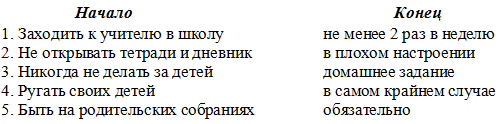 - Это были не простые фразы, это клятва родителей.(Учитель проговаривает каждую фразу, родители говорят: «Клянемся» после каждой фразы.)- Какие молодцы у вас родители! Правильно составили фразы, теперь им необходимо только одно: не забывать эту клятву в течение четырех лет.
 Я сейчас вам прочитаю
Небольшой в стихах рассказ,
Его примите как наказ.
Родителям вот что хочу я сказать:Трудно ребенка сейчас воспитать.
Многое нужно для этого знать,
Любить его надо и понимать.
Как похвалить его, как пожурить,
Серьезно, иль с юмором с ним говорить,
Детям всегда вы должны помогать,
Каждое утро их в школу собрать.
Напутствие доброе вовремя дать,
Сказочку на ночь им почитать.
А в выходной всей семьей прогуляться,
Чтобы с ребенком своим пообщаться.
Собрания классные все посещать,
Их, по возможности, не пропускать.
А самое главное, без сомнения,
Желаю огромного всем вам терпения.
- Ученики клятву давали, родители тоже, теперь осталось дать клятву мне, вашей учительнице. Вот какая моя учительская клятва:Клянусь:Детей ваших так буду я обучать,
Чтобы они могли много узнать.Учеников своих не обижать,
Мальчишкам, девчонкам – всем помогать.Любимчиков в классе не заводить,
Детей одинаково, равно любить.Всех научить и читать, и писать,
Друг с другом  дружить и стихи сочинять.- Дорогие ребята, уважаемые родители и гости, я всех благодарю за участие в нашем первом учебном дне, благодарю за прекрасные цветы и предлагаю « посадить» в классе свою клумбу. У вас на партах лежат либо цветочки из цветной бумаги, либо листики из зеленой бумаги, на доске лист ватмана, он покрашен в зеленоватый цвет, давайте вместе с родителями приклеим цветки и листики на ватман и посмотрим, что из этого получится. (Клей приготовлен заранее у доски на столе.)- Вот какая яркая клумба у нас получилась, я желаю вам всем такой же яркой жизни в нашей замечательной школе и в нашем замечательном классе.